Консультация для родителей«ПРАВИЛА ЭТИКЕТА»Правила этикета для детей — одна из важных тем, которую родители должны поднимать в своей семье своевременно. Человек любого возраста, живущий в обществе, должен считаться с нормами поведения, принятыми этим обществом, и следовать им. От того, насколько добросовестно родители воспитывают свое чадо, зависит место ребенка в социуме.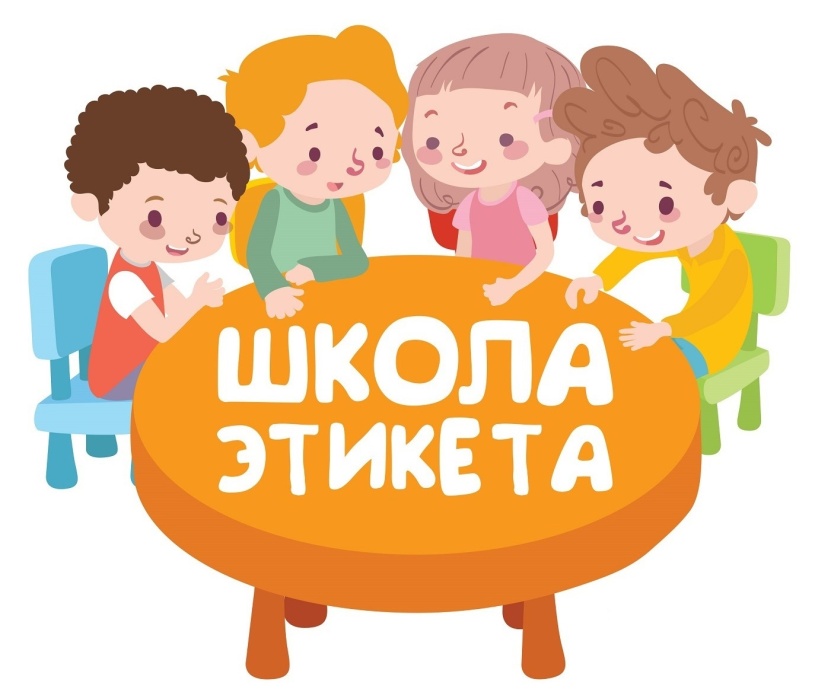 ЧТО ТАКОЕ ЭТИКЕТ?Этикет – это свод норм и правил, регулирующих поведение людей в обществе или отдельно взятой социальной группе. Говоря об этикете для детей, мы подразумеваем правила хорошего поведения, в первую очередь, в отношении взрослых, потому что именно они могут оценить поведение как «хорошее» или «плохое» в силу своего опыта. Этикет подразделяется на разные виды – есть как общепринятые правила, так и особый этикет дляотдельных случаев .Обучать детей этикету следует постепенно, и для дошкольного возраста достаточно тех правил хорошего тона,которые малыши могут применить в повседневных ситуациях.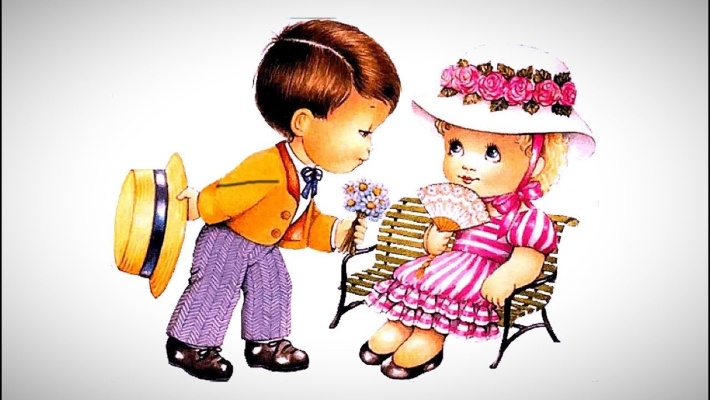 КОГДА ПРИВИВАТЬ ПРАВИЛА ХОРОШЕГО ТОНА?Учить детей правилам поведения можно уже с младшего возраста, хотя осознание придет гораздо позже – после 5 лет. Малышей нужно знакомить с правилами поведения за столом с 2 лет. Ребенок уже вполне может кушать сам, а значит, самое время начать объяснять, как можно и как нельзя себя вести во время еды. Дошкольников этикету обучают родители дома и педагоги в детском саду. Малыш находится в обществе взрослыхи детей, ежедневно вокруг него складываются ситуации, требующие проявления вежливости, уважения к старшим, умения взаимодействовать со сверстниками. Когда ребенок повзрослеет и пойдет в школу, уровень его свободы повысится, контроля со стороны взрослых станет меньше. Все упущения родителей в воспитании будут видны как на ладони, а исправлять поведение школьников нелегко. Именно поэтому правила этикета и этики (основы нравственности и морали) должны закладываться с малых лет.ЧТО ДОЛЖЕН ЗНАТЬ ДОШКОЛЬНИК?Лучшим примером для ребенка служат члены семьи, в первую очередь – родители.Подражая им, малыш учится хорошему и плохому, поэтому родители должны контролировать свое поведение при ребенке. Не стоит насильно учить малыша вежливости, если он из-за своего возраста еще не может понять, зачем ему здороваться с незнакомыми людьми. Или с теми, о ком не очень хорошо отзываются его родите ли. К тому же, навязывание правил может привести к обратной реакции – протесту. Ближе к 5 годам, как раз когда подражание взрослым в полном разгаре, самое время начать обращатьвнимание ребенка на то, как вы общаетесь с другими людьми, особенно за пределам и семьи. Вот правила, которые нужно знать дошкольнику, чтобы не попасть в неловкую ситуацию и не заставлять краснеть родителей.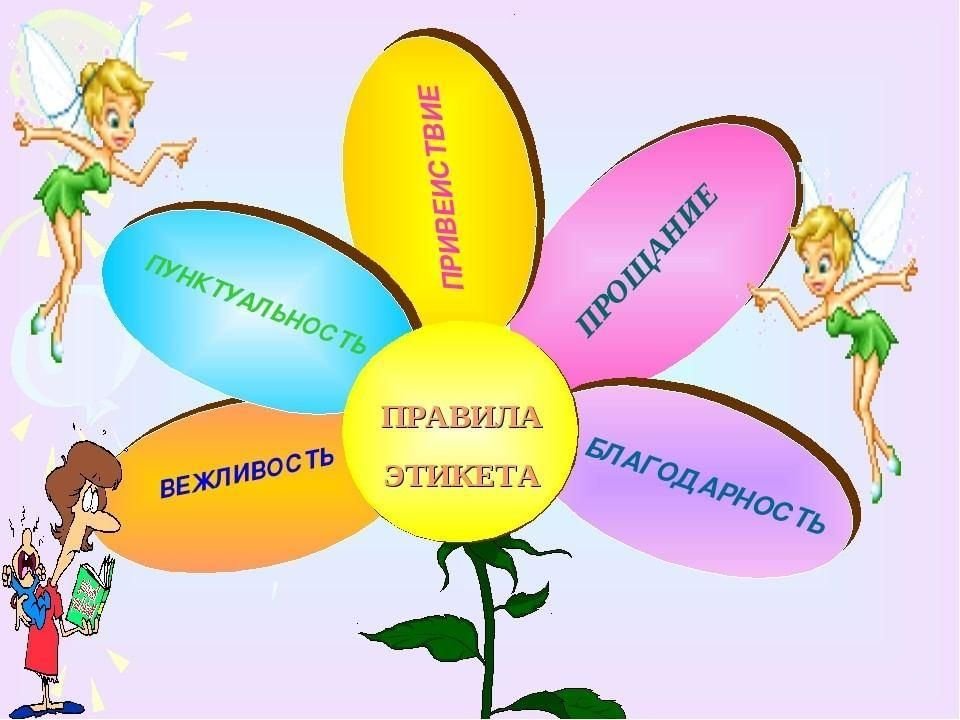 РЕЧЕВОЙ ЭТИКЕТСоблюдать правила речевого этикета необходимо не только с членами своей семьи, но вообще со всеми детьми и взрослыми, не обязательно только со знакомыми. Взрослые должны подавать пример детям и также соблюдать правила общения:здороваться с родными утром, желать спокойной ночи перед отходом ко сну; здороваться со знакомыми на улице и в гостях, а после – прощаться с ними; здороваться с соседями, даже если вы лично не знакомы; употреблять слова «спасибо», «пожалуйста», «будьте  оскорблять, не дразнить других детей, не ябедничать, не провоцировать;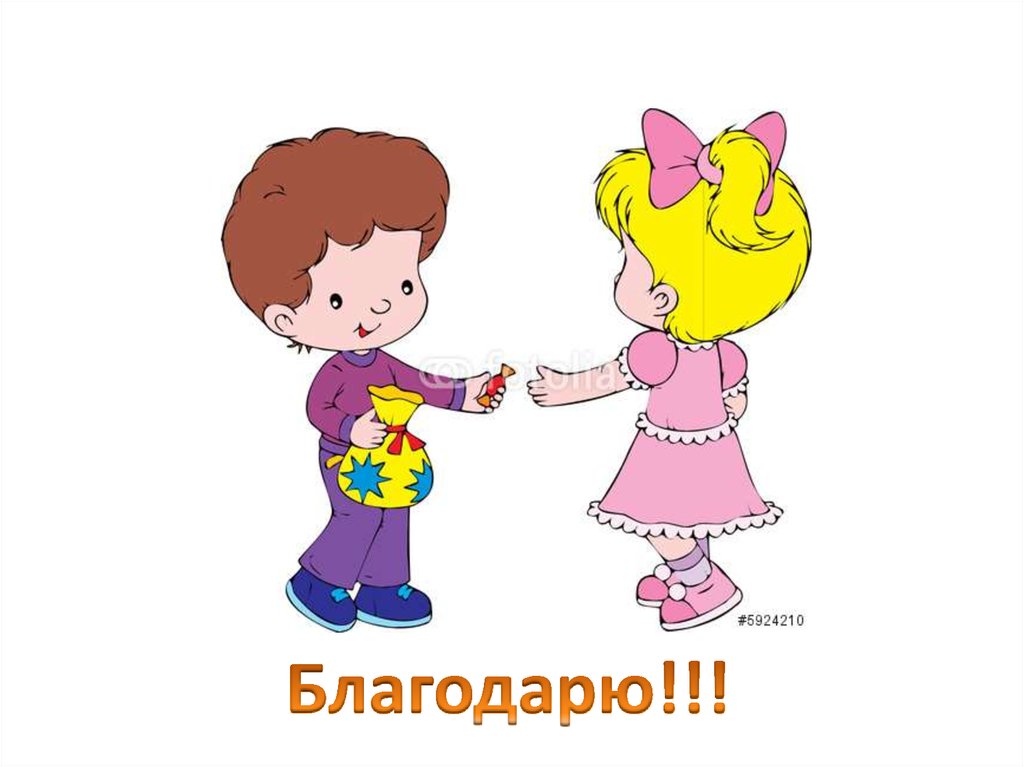  извиняться, если сделал пакость; говорить «разрешите вас перебить», если нужно обратиться к одному из говорящих .СТОЛОВЫЙ ЭТИКЕТПриучать малыша к правилам поведения за столом следует с малых лет, а по мере взросления требования к ребенку будут расти. То, как ведет себя ребенок за столом, создает главное представление о его воспитанности, чистоплотности и уважении к такому семейному ритуалу, как прием пищи. За трапезой необходимо соблюдать столовый этикет:кушать нужно только в отведенном для этого месте (кухне или столовой);во время семейной трапезы пользоваться столовыми приборами, это касается и маленьких детей (пресекать размазывание еды пальцами по тарелке);кушать нужно из своей тарелки, не комментировать содержимое чужой; не набрасываться на еду, если собрались не все члены семьи;не болтать с набитым ртом, помнить правило «когда я ем, я глух и нем»;жевать с закрытым ртом; не играть с едой, не баловаться напитком (не расплескивать чай, воду, не пить громко сок через трубочку); неприлично высказывать свое негативное мнение о еде («фу, ну и гадость», «я не буду это есть»); неприлично класть локти на стол, толкаться;некрасиво тянуться через весь стол, нужно попросить рядом сидящего человека передать что-то; нельзя ковыряться во рту за столом; нужно пользоваться салфеткой или полотенцем, уметь попросить чистую салфетку; 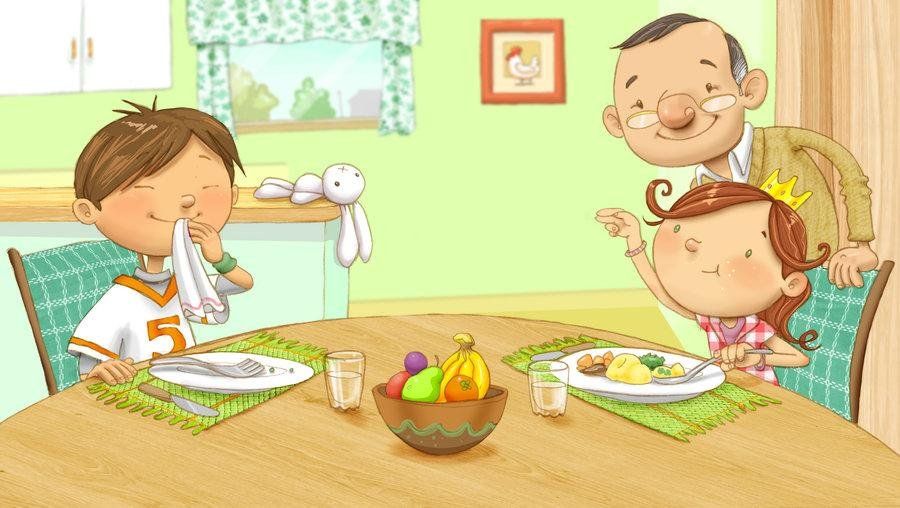 брать с тарелки тот кусок хлеба (кусок пирога, бутерброд, фрукт), который ближе, а не выбирать тот, что больше или красивее;тем более неприлично взять кусок с общей тарелки, подержать и положить обратно; перед тем как выйти из-за стола, нужно подождать, пока все члены семьи закончат трапезу, либо попросить разрешения выйти у взрослых; нельзя взять тарелку с едой и пойти к телевизору или в другую комнату.ГОСТЕВОЙ ЭТИКЕТ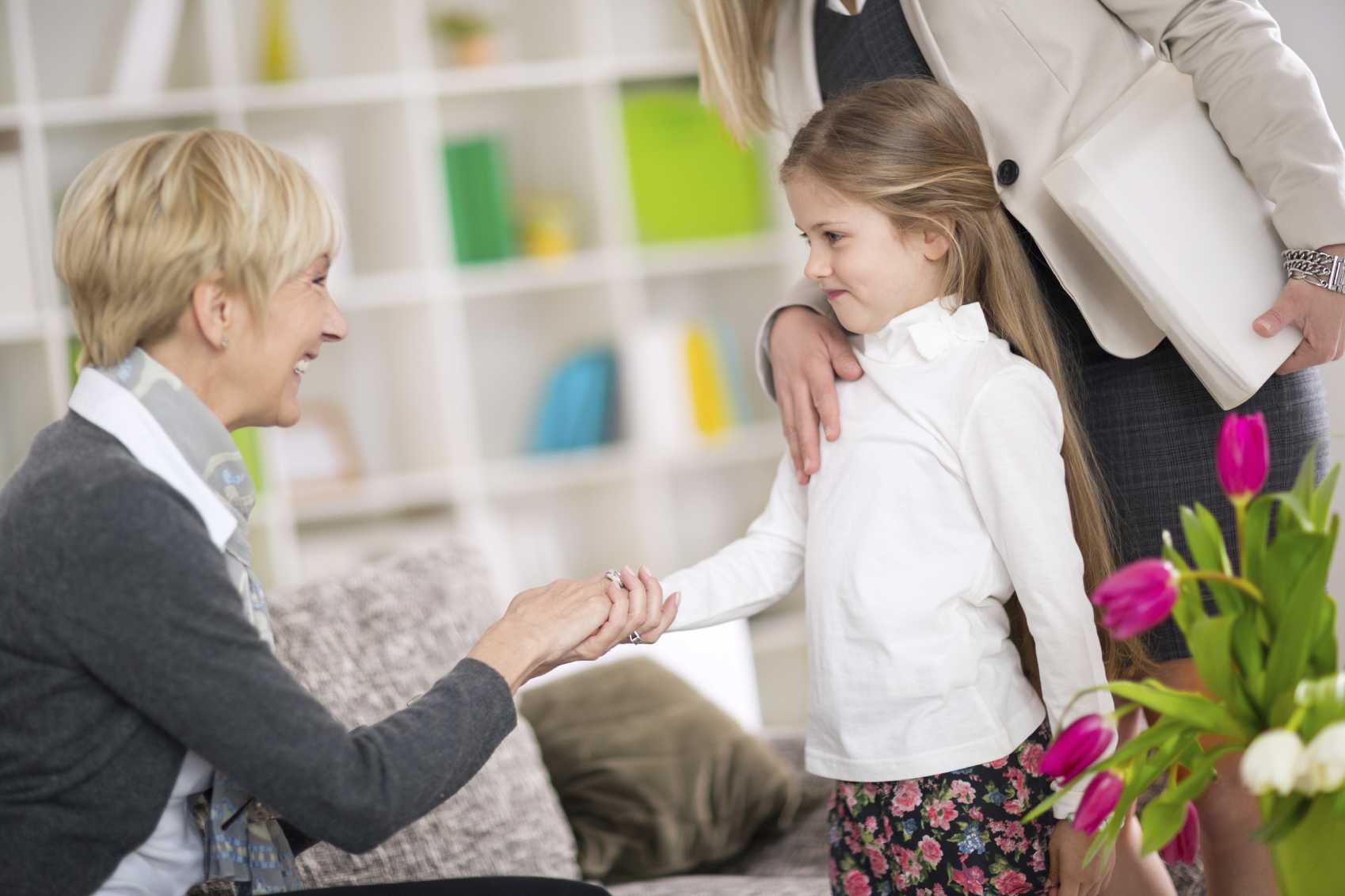 В гостях нужно вести себя спокойно, проявлять уважение к хозяевам дома исоблюдать правила:не приходить с пустыми руками (принести какое -то угощение, даже символическое); не напрашиваться на чай без приглашения; всегда здороваться с хозяевами дома; нельзя ходить по комнатам без разрешения и трогать чужие вещи на полках, внутри шкафов; категорически запрещается прыгать по кроватям, дивану, креслам, даже если хозяйский ребенок это делает; не устраивать истерики, не требовать чего -то от хозяев квартиры; соблюдать чистоту, выбрасывать за собой мусор (обертки от конфет,пачку из-под сока), собирать после себя игрушки; спокойно собираться и уходить, когда придет время, не требовать играть еще; обязательно сказать «спасибо» за гостеприимство и угощение, попрощаться с хозяевами дома.СЕМЕЙНЫЙ ЭТИКЕТПравила поведения в каждой семье устанавливаются индивидуально, но есть общие для всех – уважение и взаимопонимание. Общаясь с членами семьи, нужно придерживаться следующих правил: к старшим родственникам нужно обращаться уважительно, не грубить, не дерзить, не подрывать авторитет главы семьи; ругаться,кричать на членов семьи нельзя; если нужно попасть в комнату к родителям (или другим родственникам), следует обязательно постучаться;ябедничать или «докладывать» на брата или сестру как минимум некрасиво;важно уважать труд членов семьи, будь то готовка еды, уборка по дому или совместные игры.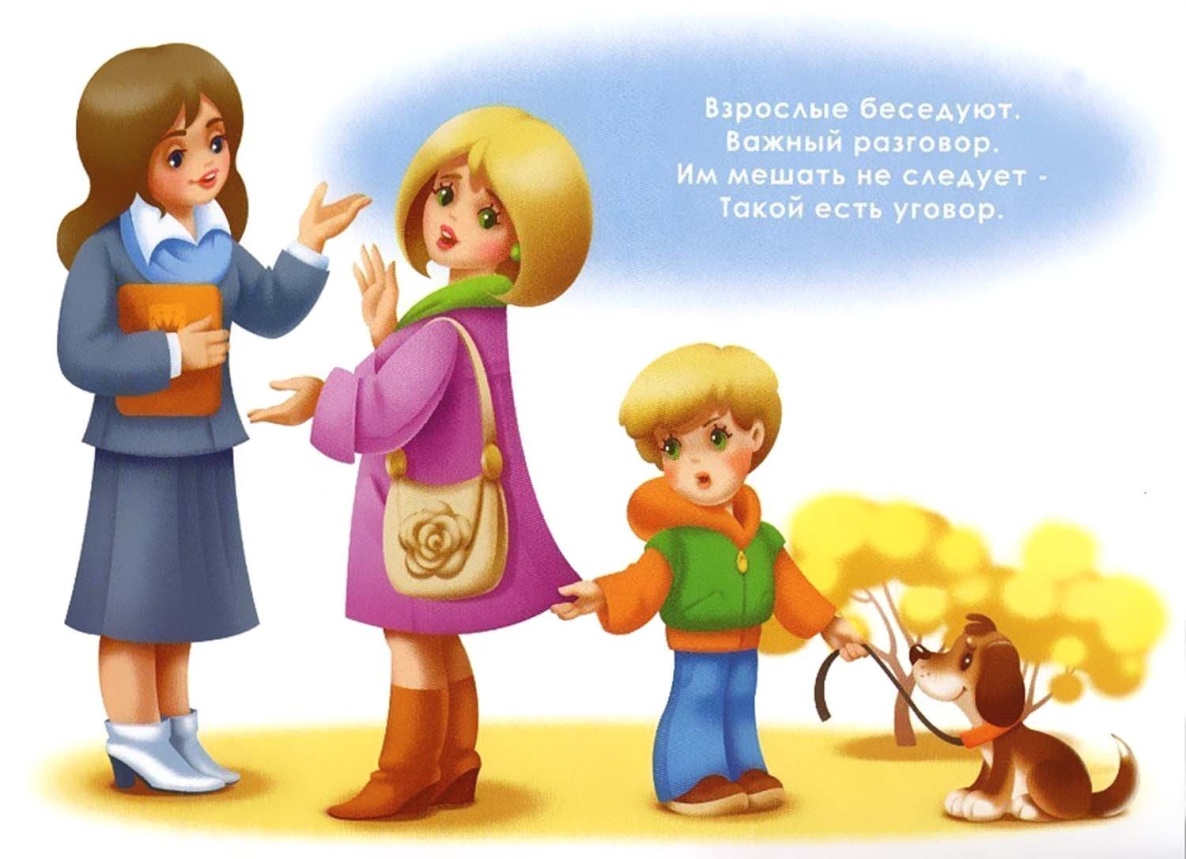 ПРАВИЛА ПОВЕДЕНИЯ НА УЛИЦЕЕсли дома о воспитанности ребенка могут судить только члены семьи, то на улице все огрехи воспитания бросаются в глаза. Чтобы вам не пришлось неловко краснеть и смущенно уводить малыша подальше, научите его следующим правилам:для мусора существует урна; запрещено ходить по газонам, рвать цветы с клумб; неприлично показывать на людей пальцем и вслух обсуждать их внешность; нельзя перебегать дорогу, когда и где вздумается, если по ней ездят машины; нельзя навязчиво рассказывать какие -то личные сведения незнакомым людям; запрещено уходить с того места, где родитель оставил ребенка ждать его, или где они условились встретиться; нельзя на прогулке убегать далеко вперед от родителей или прятаться в оживленных местах; двигаясь по тротуару, нужно идти по правой стороне (аналогия с полосами движения для машин); не останавливаться посреди тротуара, чтобы завязать шнурок или поболтать со знакомым, – нужно отойти в сторону.ПОВЕДЕНИЕ В ТРАНСПОРТЕРано или поздно вам с ребенком придется поехать куда-то на общественномтранспорте, поэтому заранее проинструктируйте маленького пассажира о том, как вести себя в автобусе, электричке, поезде, самолете:в автобусе уступать место пожилым людям (если ребенок еще мал, то объяснить, что сейчас ему нужно сидеть для его же безопасности, а место бабушке уступит другой человек); предлагать место беременным женщинам (когда ребенок уже знает такое понятие); в поезде дальнего следования нельзя бегать по вагону, стучаться в чужие купе; не кричать, не стучать по стене купе поезда;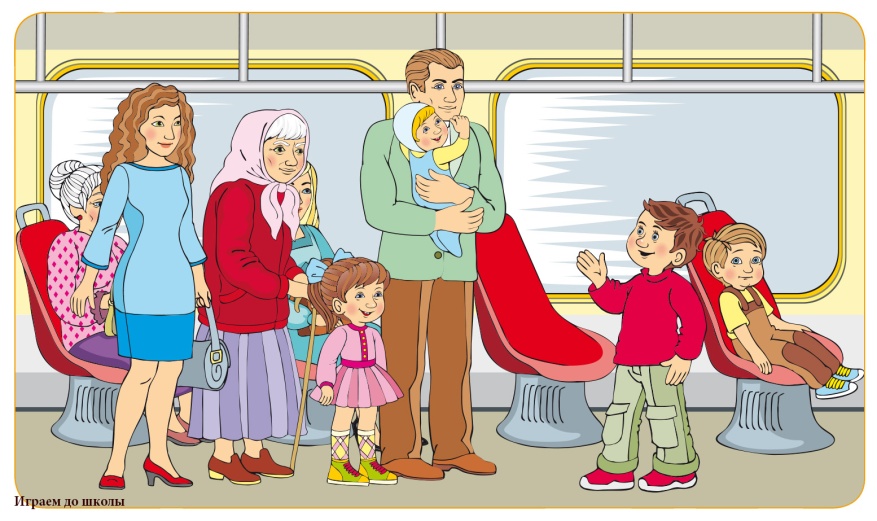  в самолете нельзя вставать с места, если это временно запрещено, громко кричать, толкать ногами впереди стоящее кресло; в любом виде транспорта неприлично пачкать ногами впереди сидящего человека или толкать грязной обувью спинку кресла; 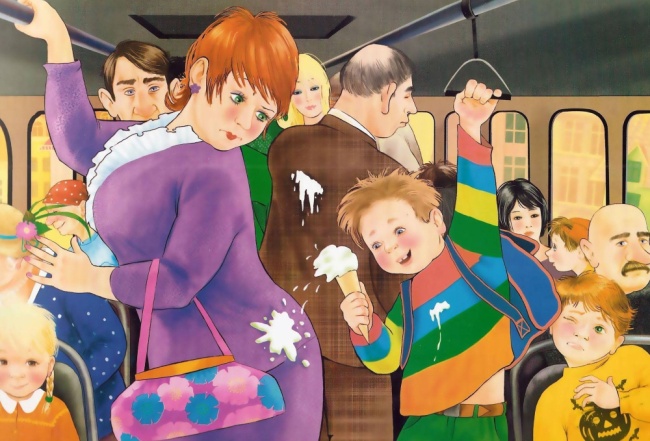 запрещается кричать, громко смеяться, петь песни.ПРАВИЛА ПОВЕДЕНИЯ В ТЕАТРЕ, ЦИРКЕ ИЛИ НА ДРУГОМ КУЛЬТУРНОМ МЕРОПРИЯТИИРодители имеют возможность знакомить детей с культурной жизнью уже с малых лет – театры, музеи и другие заведения сейчас доступны почти с рождения. Поэтому перед посещением подобных мест нужно объяснить ребенку, как себя вести: не опаздывать на представление, а прибыть с запасом времени, чтобы сдать верхнюю одежду, посетить уборную, если нужно; прийти в зал раньше, чем начнется программа, чтобы занять своеместо и не беспокоить соседей; если вы все же опоздали, продвигаться к своему месту по ряду нужно лицом, при этом извиниться за доставленное неудобство; не хрустеть едой, не шуметь напитком во время представления или киносеанса; не разговаривать во время сеанса, не отвечать на звонки по телефону, поставить устройство на беззвучный режим .ОБЩИЕ ПРАВИЛА ПОВЕДЕНИЯЕсть вещи, которые недопустимы в любом месте, в любом коллективе: чесаться, ковырять в зубах, ушах, носу на людях;лезть впереди других при проходе через дверь, например, в магазине; кричать, бегать, хлопать дверями; грубить, недоброжелательно отвечать на вопросы; кашлять, не прикрывая рот, и отрыгивать, не извиняясь; кричать в общественном транспорте; бегать и наступать на ноги; шаркать ногами при ходьбе; жевать жвачку, не прикрывая рот, громко чавкать на людях.РОДИТЕЛЯМ НА ЗАМЕТКУСложно назвать точный возраст, когда нужно начать обучать ребенка хорошим манерам. Прививать малышу нормы поведения с членами семьи и общества нужно с самого рождения, даже когда ребенок не осознает всей сути. Он понимает интонации, настроение родных и видит картину происходящего. Читайте книги на эту тематику и обсуждайте, кто из героев ведет себя правильно, а кто невежлив с другими. Книг на тему детского этикета множество, вот некоторые из них:«Этикет для детей различных лет», А. Усачев; «Правила поведения», Э. Бомон; «Вежливые слова», О. Корнеева; «Общительные сказки», Т. Шорыгина; «Азбука вежливости», Л. Васильева-Гангнус; «Школа вежливости для маленьких хозяев», Н. Иванова, Г. Шалаева; «Правила поведения для воспитанных детей», Г. Шалаева, О. Журавлева, О. Сазонова;«Самые главные правила поведения для воспитанных детей», издательство «Харвест»; «Этикет для непосед», издательство Clever; «Как вести себя за столо м. Этикет для всех в рассказах, стихах, картинках» под ред. Р. Данковой.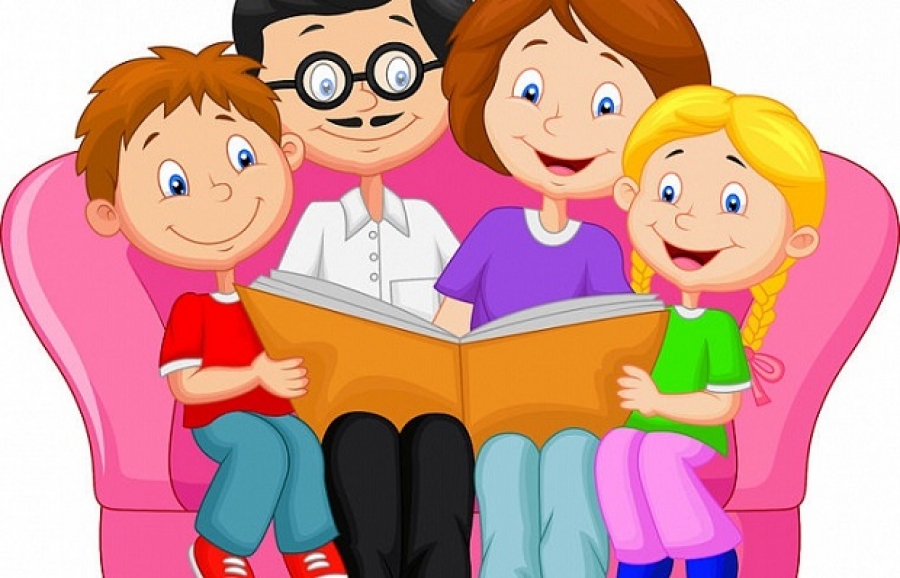 Дети – самостоятельные личности, но вместе с тем они — продолжение нас,взрослых, наше отражение. Глядя на то, как ведет себя ребенок с окружающими его людьми, можно сделать далеко не поверхностные выводы о но рмах приличия, принятых в его семье. Не зря говорят, что воспитывать нужно не детей, а себя, потому что дети берут пример с тех, кого они видят каждый день, кого они любят и кому хотят подражать.Подавайте хорошие примеры, и тогда поведение ваших детей не разочарует вас. Даже на расстоянии вы будете уверены, что вам не придется краснеть, приносить извинения и проводить неприятные беседы с ребенком в надежде исправить то, в чем промахнулись .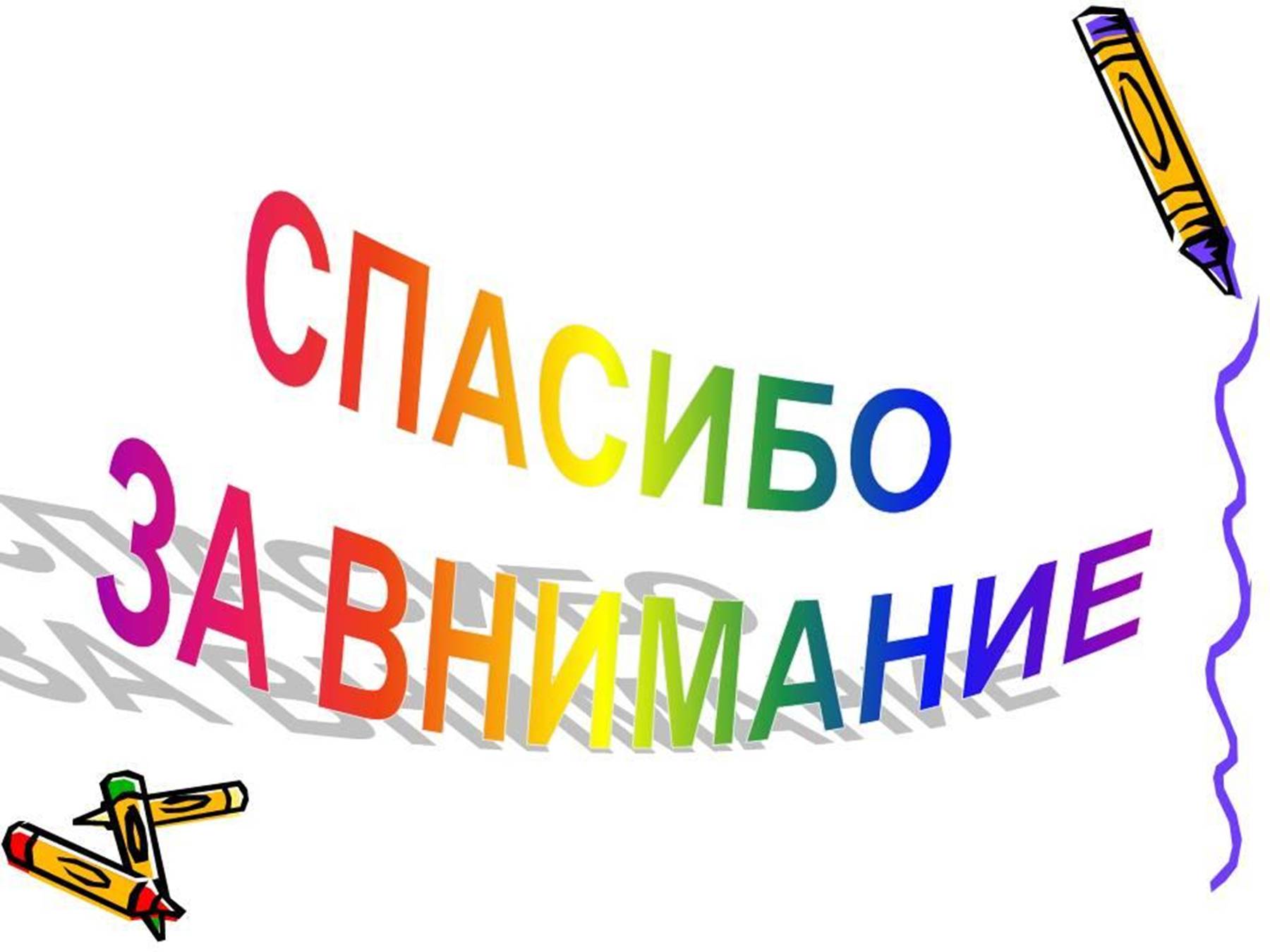 